Стиль H2 в новом разделе ОЗ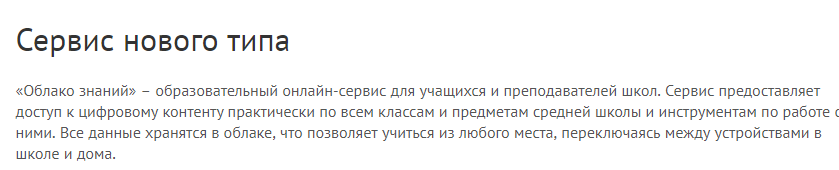 Стиль H2 на сайте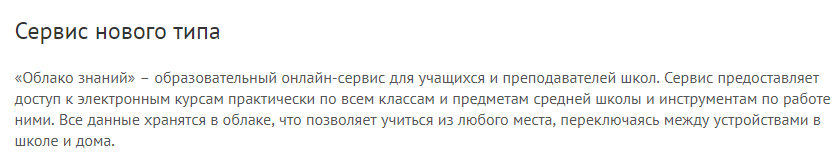 